Malé rozptýlení z přírodopisuZ uvedených jmen těchto neznámých dravců a sov vytvoř jména živočichů o něco známější:břestáj ……………..………….                   soukal ……………………………kaloptoš  ………………………                  štupík  ……………………………líněnásek………………………                  výverkýl ………………………….Správné odpovědi na 2 – 5 otázku najdeš v učebnici v kapitole Lesní stromový ptáci na stranách 48 – 50.V těchto skrývačkách se pokus najít rodová jména ptáků a vyznač je v textu (př. kos černý – kos je rodové jméno).Jejda, televize zase nefunguje!Šel jsem bosý, koral mi chléb v kapse.V zámku byl trpěn kavalír Leopold.Žirafa měla dlouhý krk a vecpala se dovnitř.Horolezecká výprava se vrátila z Kavkazu.Dobře’s, oj kamaráde můj, udělal!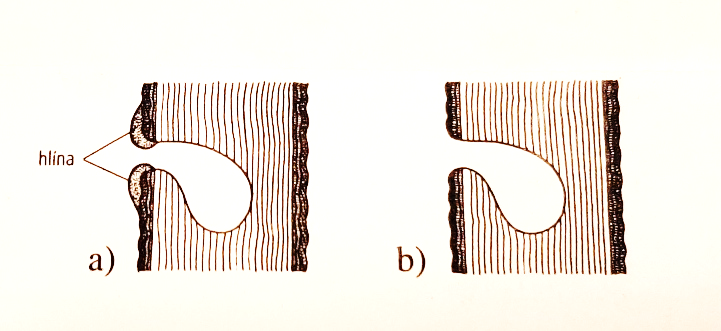 Komu patří tato hnízda?    a) …………………….    ………………………b) ………………   ……………………………Který pták má ve svém jméně ještě jednoho ptáka?Zkus vyluštit tento rébus: Otoč soupeřem a bude z něho pták. (přečti si jednotlivá jména ptáků v učebnici (str. 48 – 50) odzadu a v jednom z nich najdeš jiný výraz pro soupeře)Správné odpovědi zašlete do 20. 4. 2020. 